Université Abderrahmane MIRA-Bejaia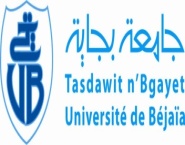 Faculté des sciences humaines et socialesDépartement des sciences socialesObjet : Examen de rattrapage du semestre IIModule : Evaluation des emplois et gestion des paiesNiveau : Master I Psychologie de travail et organisationEnseignant : YOUCEF KHODJA. Ae-mail ; youcefkhodjaadil@gmail.com Questions :D’après vous, quelles sont les avantages de l’évaluation des emplois dans les entreprises ? que proposez-vous pour valoriser ces avantages ? (Réponse en 10 lignes maximum)La grille des salaires est un moyen pour mesurer les décalages qui existent entre les différents postes de travail. Comment vous pouvez y valoriser (Réponse en 10 lignes au maximum)Parmi les principes de la rémunération est l’équité, expliquez en citant des exemples concrets. ? (réponse en 10 lignes maximum)N.B : Veuillez répondre sur ce spécimen, puis imprimer vos copies de réponse et le déposer auprès de votre enseignant chargé du module Réponse 01 :………………………………………………………………………………………………………………………………………………………………………………………………………………………………………………………………………………………………………………………………………………………………………………………………………………………………………………………………………………………………………………………………………………………………………………………………………………………………………………………………………………………………………………………………………………………………………………………………………………………………………………………………………………………………………………………………………………………………………………………………………………………………………………………………………………………………………………………………………………………………………………………………………………………………Réponse 02 :………………………………………………………………………………………………………………………………………………………………………………………………………………………………………………………………………………………………………………………………………………………………………………………………………………………………………………………………………………………………………………………………………………………………………………………………………………………………………………………………………………………………………………………………………………………………………………………………………………………………………………………………………………………………………………………………………………………………………………………………………………………………………………………………………………………………………………………………………………………………………………………………………………………………Réponse 03 :………………………………………………………………………………………………………………………………………………………………………………………………………………………………………………………………………………………………………………………………………………………………………………………………………………………………………………………………………………………………………………………………………………………………………………………………………………………………………………………………………………………………………………………………………………………………………………………………………………………………………………………………………………………………………………………………………………………………………………………………………………………………………………………………………………………………………………………………………………………………………………………………………………………………Non :Prénom : Note : ……../20